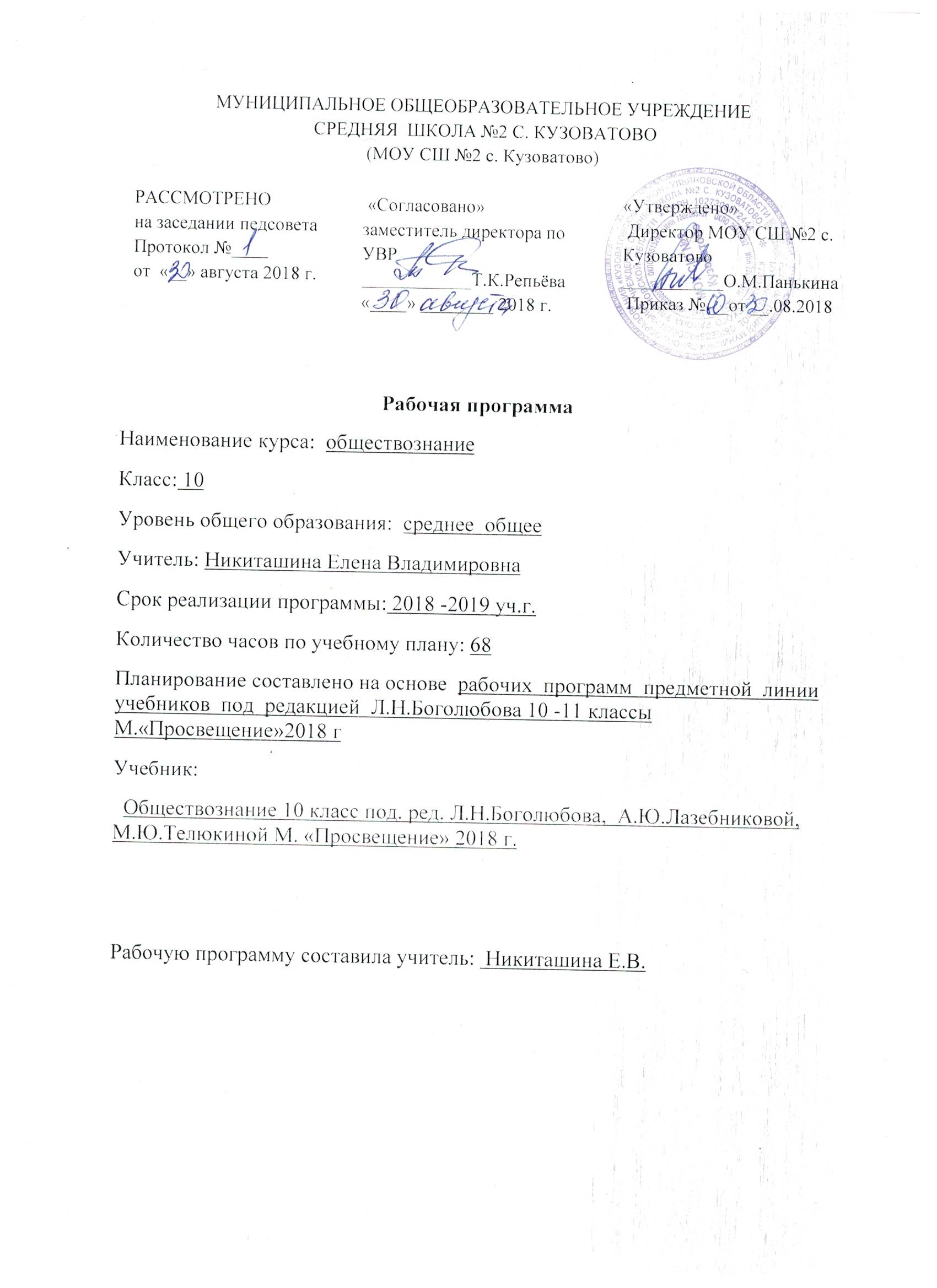 Планируемые результаты изучения  предметаОбществознания.Освоение содержания учебной дисциплины «Обществознание» обеспечивает достижение учащимися следующих результатов: личностных: − сформированность мировоззрения, соответствующего современному уровню развития общественной науки и практики, основанного на диалоге культур, а также различных форм общественного сознания, осознание своего места в поликультурном мире; − российская гражданская идентичность, патриотизм, уважение к своему народу, чувство ответственности перед Родиной, уважение государственных символов (герба, флага, гимна); − гражданская позиция в качестве активного и ответственного члена российского общества, осознающего свои конституционные права и обязанности, уважающего закон и правопорядок, обладающего чувством собственного достоинства, осознанно принимающего традиционные национальные и общечеловеческие, гуманистические и демократические ценности; − толерантное сознание и поведение в поликультурном мире, готовность и способность вести диалог с другими людьми, достигать в нем взаимопонимания, учитывая позиции всех участников, находить общие цели и сотрудничать для их достижения; эффективно разрешать конфликты; − готовность и способность к саморазвитию и самовоспитанию в соответствии с общечеловеческими ценностями и идеалами гражданского общества, к самостоятельной, творческой и ответственной деятельности; сознательное отношение к непрерывному образованию как условию успешной профессиональной и общественной деятельности; − осознанное отношение к профессиональной деятельности как возможности участия в решении личных, общественных, государственных, общенациональных проблем; − ответственное отношение к созданию семьи на основе осознанного принятия ценностей семейной жизни;  метапредметных: − умение самостоятельно определять цели деятельности и составлять планы деятельности; самостоятельно осуществлять, контролировать и корректировать деятельность; использовать все возможные ресурсы для достижения; способность и готовность к самостоятельному поиску методов решения практических задач, применению различных методов познания; − готовность и способность к самостоятельной информационно-познавательной деятельности, включая умение ориентироваться в различных источниках социально-правовой и экономической информации, критически оценивать и интерпретировать информацию, получаемую из различных источников; − умение использовать средства информационных и коммуникационных технологий в решении коммуникативных и организационных задач с соблюдением требований техники безопасности, гигиены, ресурсосбережения, правовых и этических норм, норм информационной безопасности; − умение определять назначение и функции различных социальных, экономических и правовых институтов; − умение самостоятельно оценивать и принимать решения, определяющие стратегию поведения, с учетом гражданских и нравственных ценностей; − владение языковыми средствами: умение ясно, логично и точно излагать свою точку зрения, использовать адекватные языковые средства, понятийный аппарат обществознания;  предметных: − сформированность знаний об обществе как целостной развивающейся системе в единстве и взаимодействии его основных сфер и институтов; − владение базовым понятийным аппаратом социальных наук; − владение умениями выявлять причинно-следственные, функциональные, иерархические и другие связи социальных объектов и процессов; − сформированнность представлений об основных тенденциях и возможных перспективах развития мирового сообщества в глобальном мире; − сформированность представлений о методах познания социальных явлений и процессов; − владение умениями применять полученные знания в повседневной жизни, прогнозировать последствия принимаемых решений;− сформированнность навыков оценивания социальной информации, умений поиска информации в источниках различного типа для реконструкции недостающих звеньев с целью объяснения и оценки разнообразных явлений и процессов общественного развития.Выпускник на базовом уровне научится:- выделять черты социальной сущности человека; -определять роль духовных ценностей в обществе;- распознавать формы культуры по их признакам, иллюстрировать их примерами;- различать виды искусства;- соотносить поступки и отношения с принятыми нормами морали;- выявлять сущностные характеристики религии и ее роль в культурной жизни;- выявлять роль агентов социализации на основных этапах социализации индивида;- раскрывать связь между мышлением и деятельностью;- различать виды деятельности, приводить примеры основных видов деятельности;- выявлять и соотносить цели, средства и результаты деятельности;- анализировать различные ситуации свободного выбора, выявлять его основания и последствия; - различать формы чувственного и рационального познания, поясняя их примерами;- выявлять особенности научного познания;- различать абсолютную и относительную истины;- иллюстрировать конкретными примерами роль мировоззрения в жизни человека;- выявлять связь науки и образования, анализировать факты социальной действительности в контексте возрастания роли образования и науки в современном обществе;- выражать и аргументировать собственное отношение к роли образования и самообразования в жизни человека.- характеризовать общество как целостную развивающуюся (динамическую) систему в единстве и взаимодействии его основных сфер и институтов;- выявлять, анализировать, систематизировать и оценивать информацию, иллюстрирующую многообразие и противоречивость социального развития;- приводить примеры прогрессивных и регрессивных общественных изменений, аргументировать свои суждения, выводы;- формулировать собственные суждения о сущности, причинах и последствиях глобализации; иллюстрировать проявления различных глобальных проблем;- выделять субъектов политической деятельности и объекты политического воздействия;- различать политическую власть и другие виды власти;- устанавливать связи между социальными интересами, целями и методами политической деятельности;- высказывать аргументированные суждения о соотношении средств и целей в политике;- раскрывать роль и функции политической системы;- характеризовать государство как центральный институт политической системы;- различать типы политических режимов, давать оценку роли политических режимов различных типов в общественном развитии;- формулировать суждение о значении многопартийности и идеологического плюрализма в современном обществе;оценивать роль СМИ в современной политической жизни;- иллюстрировать примерами основные этапы политического процесса;- различать и приводить примеры непосредственного и опосредованного политического участия, высказывать обоснованное суждение о значении участия граждан в политике;- сравнивать правовые нормы с другими социальными нормами;- выделять основные элементы системы права;- выстраивать иерархию нормативных актов;- выделять основные стадии законотворческого процесса в Российской Федерации;- различать понятия «права человека» и «права гражданина»;- аргументировать важность соблюдения норм экологического права и характеризовать способы защиты экологических прав;- раскрывать содержание гражданских правоотношений;- применять полученные знания о нормах гражданского права в практических ситуациях, прогнозируя последствия принимаемых решений;- различать организационно-правовые формы предприятий;- характеризовать порядок рассмотрения гражданских споров;- давать обоснованные оценки правомерного и неправомерного поведения субъектов семейного права, применять знания основ семейного права в повседневной жизни;- находить и использовать в повседневной жизни информацию о правилах приема в образовательные организации профессионального и высшего образования;- характеризовать условия заключения, изменения и расторжения трудового договора;- иллюстрировать примерами виды социальной защиты и социального обеспечения;- извлекать и анализировать информацию по заданной теме в адаптированных источниках различного типа (Конституция РФ, ГПК РФ, АПК РФ, УПК РФ);- объяснять основные идеи международных документов, направленных на защиту прав человека.Выпускник на базовом уровне получит возможность научиться:Использовать полученные знания о социальных ценностях и нормах в повседневной жизни, прогнозировать последствия принимаемых решений;- применять знания о методах познания социальных явлений и процессов в учебной деятельности и повседневной жизни; - оценивать разнообразные явления и процессы общественного развития;характеризовать основные методы научного познания;- выявлять особенности социального познания;различать типы мировоззрений;- объяснять специфику взаимовлияния двух миров социального и природного в понимании природы человека и его мировоззрения;- выражать собственную позицию по вопросу познаваемости мира и аргументировать ее;- устанавливать причинно-следственные связи между состоянием различных сфер жизни общества и общественным развитием в целом;- выявлять, опираясь на теоретические положения и материалы СМИ, тенденции и перспективы общественного развития;- систематизировать социальную информацию, устанавливать связи в целостной картине общества (его структурных элементов, процессов, понятий) и представлять ее в разных формах (текст, схема, таблица);- действовать в пределах правовых норм для успешного решения жизненных задач в разных сферах общественных отношений;- перечислять участников законотворческого процесса и раскрывать их функции;- характеризовать механизм судебной защиты прав человека и гражданина в РФ;- ориентироваться в предпринимательских правоотношениях;- выявлять общественную опасность коррупции для гражданина, общества и государства;- применять знание основных норм права в ситуациях повседневной жизни, прогнозировать последствия принимаемых решений;- оценивать происходящие события и поведение людей с точки зрения соответствия закону;- характеризовать основные направления деятельности государственных органов по предотвращению терроризма, раскрывать роль СМИ и гражданского общества в противодействии терроризму.Содержание программы учебного предметаБазовый уровень 10 классОсновное содержание курса68 часовРаздел -1 Человек  в  обществе      Общество как совместная жизнедеятельность людей. Общество и природа. Общество и культура. Науки об обществе. 
      Структура общества. Общество как сложная динамичная система. Взаимосвязь экономической, социальной, политической и духовной сфер жизни общества. Социальные институты.      Природа человека. Человек как продукт биологической, социальной и культурной эволюции. Цель и смысл жизни человека. Науки о человеке.       Человек как духовное существо. Духовная жизнь человека. Мировоззрение. Ценностные ориентиры личности. Патриотизм и гражданственность. 
      Деятельность как способ существования людей. Деятельность и ее мотивация. Многообразие деятельности. Сознание и деятельность.       Человек в системе социальных связей. Личность, факторы, влияющие на ее формирование. Самосознание и самореализация. Социальное поведение. Единство свободы и ответственности личности. 
      Раздел 2. Общество  как  мир культурыДуховная жизнь общества. Культура и духовная жизнь. Формы и разновидности культуры: народная, массовая и элитарная. Диалог культур. Средства массовой информации.Наука и образование. Наука, ее роль в современном мире. Этика ученого. Непрерывное образование и самообразование.Мораль и религия. Мораль, ее категории. Религия, ее роль в жизни общества. Нравственная культура.Искусство и духовная жизнь. Искусство, его формы, основные направления. Эстетическая культура. Тенденции духовной жизни современной России.Тема 3. Правовое  регулирование  в  обществе      Право в системе социальных норм. Система права: основные отрасли, институты, отношения. Публичное и частное право.Источники права. Правовые акты. Конституция в иерархии нормативных актов.Правоотношения и правонарушения. Виды юридической ответственности. Система судебной защиты прав человека. Развитие права в современной России.Современное российское законодательство. Основы государственного, административного, гражданского, трудового, семейного и уголовного права. Правовая защита природы.Предпосылки правомерного поведения.Правосознание. Правовая культура.ИТОГОВОЕ ПОВТОРЕНИЕ       Общество в развитии. Многовариантность общественного развития. Прогресс и регресс. Современный мир и его противоречия.Тематический план 10  классНаименование раздела Часы  учебного   времениРаздел 1. Человек в обществе.14Раздел 2. Общество как мир культуры19Раздел  3. Правовое регулирование общественных отношений.26Итоговое повторение.4Итоговая  контрольная  работа1 Коррекция знаний.1Резервное время.3Итого:68